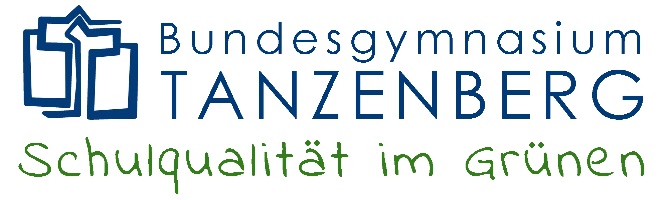 ANTRAG auf AUFNAHMEAnmeldung mit Semesterzeugnis (original) ist notwendig!1. Klasse im Schuljahr 2023/2024Tanzenberg, am . . . . . . . . . . . . . . . . . . 	. . . . . . . . . . . . . . . . . . . . . . . . . . . . . . . . . . . . . .Unterschrift des/der ErziehungsberechtigtenDie Schulnachricht (Semesterzeugnis) ist zur Anmeldung im ORIGINAL mitzubringen!!!DM1. Semester 4. Kl.Jahreszeugnis 4. Kl.Familienname:Vorname(n): weiblich      männlich weiblich      männlich weiblich      männlichGeburtsdatum:Religion:Geburtsort:Alltagssprache:Geburtsstaat:Erstsprache:  (ersten 3 Lebensjahre)Staatsbürgerschaft:Soz.Vers. Nr.:Zuletzt besuchte Schule / Klasse:Vorschule:                 ja                nein 
besucht im Schuljahr ………….Vorschule:                 ja                nein 
besucht im Schuljahr ………….Erziehungsberechtigte:Mutter	VaterErziehungsberechtigte:Mutter	VaterErziehungsberechtigte:Mutter	VaterMutter:Mutter:bei unterschiedlichen Adressen bitte umseitig vermerken %bei unterschiedlichen Adressen bitte umseitig vermerken %bei unterschiedlichen Adressen bitte umseitig vermerken %SonstigeSonstigeSonstigeVater:
Vater:
Adresse:Staat:Staat:Staat:Staat:Staat:Schüler*in wohnt hierPLZ / Ort:PLZ / Ort:PLZ / Ort:PLZ / Ort:PLZ / Ort:Straße:Straße:Straße:Straße:Straße:Hausnummer:Hausnummer:Gemeinde:Gemeinde:Gemeinde:Gemeinde:Gemeinde:Handynummer:Handynummer:Mutter:Mutter:Mutter:Mutter:Mutter:Vater:Telefonnummer:Telefonnummer:Mutter: Mutter: Mutter: Mutter: Mutter: Vater:E-Mail:E-Mail:Mutter:Mutter:Mutter:Mutter:Mutter:Vater:Namen und Klasse der 
Geschwister am BG TanzenbergNamen und Klasse der 
Geschwister am BG TanzenbergNamen und Klasse der 
Geschwister am BG TanzenbergNamen und Klasse der 
Geschwister am BG TanzenbergMein Kind möchte mit folgender/m SchülerIn zusammen in eine Klasse gehen: Aus organisatorischen Gründen können wir keine Garantie abgeben, dass Ihre Wünsche berücksichtigt werden können!Mein Kind besucht voraussichtlich ab der 3. Klasse        Latein          ItalienischMein Kind besucht voraussichtlich ab der 3. Klasse        Latein          Italienisch Nachmittagsbetreuung      Eine gesonderte Anmeldung im Marianum Tanzenberg ist erforderlich!Ich stimme zu, dass Film- und Foto-Aufnahmen meines Kindes für Veröffentlichungen der Schule (Schulhomepage sowie Printmedien) verwendet werden dürfen. Zur Erstellung der Schülerausweise stimme ich der Übermittlung notwendiger Daten meines Kindes an die Fotografen und an die Verkehrsbetriebe zu. Bei Notfällen/Unfällen stimme ich der Datenübergabe an die Rettungskräfte zu.